תשובות:מהי הטענה המרכזית של כל אחד מכותבי המאמרים, ומה הם נימוקיו? הבא שני נימוקים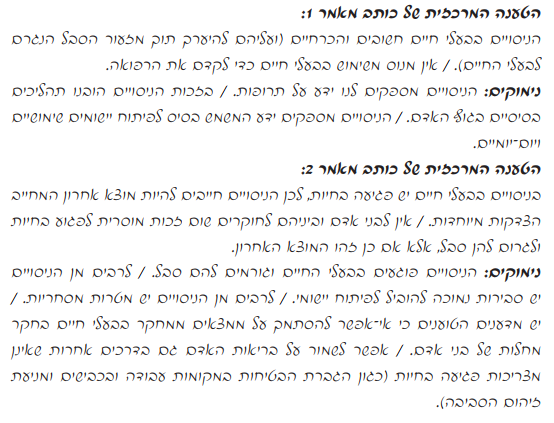 הבא מכל אחד מן המאמרים: טענה אחת של מתנגדים אפשריים לטענת הכותב וכן הפרכת ההתנגדות בידי הכותב. 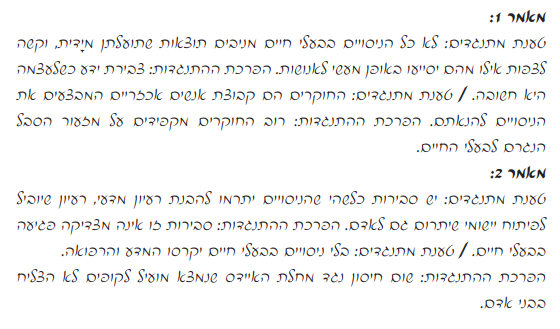 2 .א. ציין נקודת הסכמה אחת בין שני כותבי המאמרים. הבא מכל מאמר ביסוס לדבריך.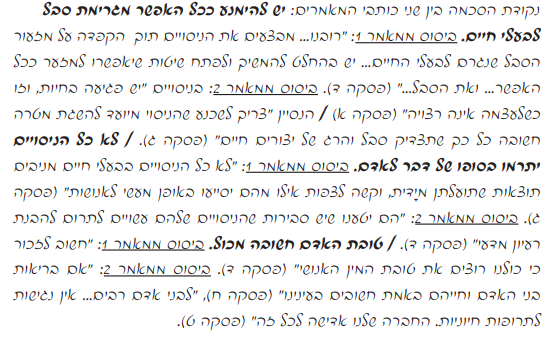 בשני המאמרים הכותבים רומזים על התנהגות צבועה של בני אדם.הסבר, על פי כל מאמר, מהי הצביעות שכל כותב רומז עליה. 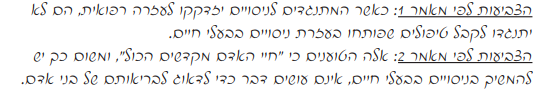 3 .במאמר 1 הכותב משתמש באמצעים לשוניים האופייניים לכתיבת טיעון, כדי לשכנע את קוראיו בצדקת טענתו.ציין שלושה אמצעים כאלה, הבא דוגמה לכל אחד מהם ממאמר 1 ,והסבר כיצד הם עשויים לשכנע את הקוראים.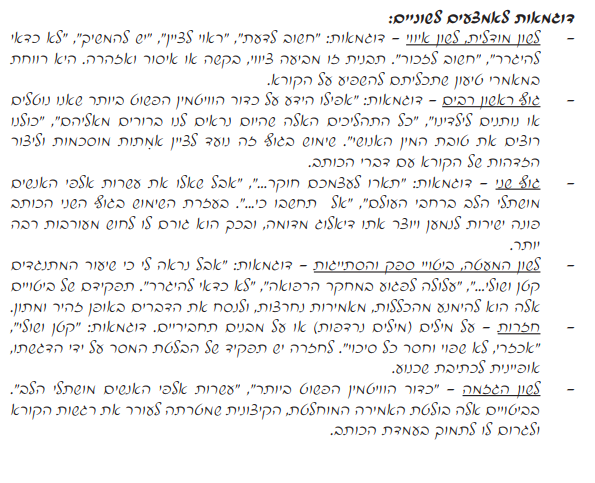 